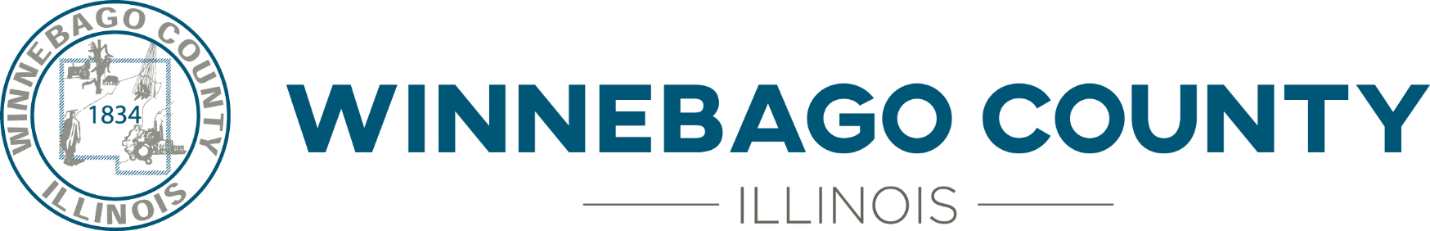 July 21, 2020ADDENDUM THREE2020 FORD F250 SUPER CAB 4 X 4 INVITATION FOR BID #20B-2203Bidders are required to indicate on their Bid Form that they have received and acknowledged Addendum Three. The following question was submitted followed by the answer;I discovered today that the order banks for 2020 Trucks are now closed so any order placed would be for a 2021 which you cannot order until August 13th. I understand this is well beyond the bid date so I'm not quite sure what the next steps would be for you guys. We would be open to either a 2020 or a 2021 model year truck.  You have the option to bid it either way.  If you are going to bid a new build 2021, we will need to take delivery before Oct 31. Any questions should be directed to the Purchasing Department, 404 Elm Street, Room 202, Rockford, IL 61101 or by telephone 815-319-4380, or email Ann Johns at purchasing@wincoil.us	END OF ADDENDUM THREECounty Administration Building404 Elm StreetRockford, Illinois  61101Ann JohnsDirector of PurchasingPhone:  Fax:  